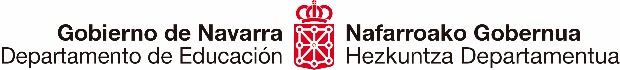 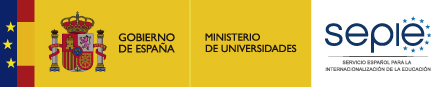 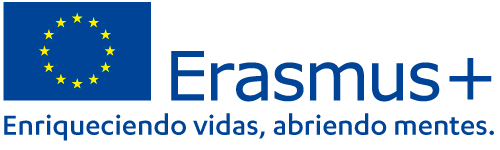 Sesión informativa en línea sobre la convocatoria 2024 del programa Erasmus+Comunidad Foral de NavarraMiércoles 24 de enero de 2024 16:00-19:00Dirigida a:Profesorado de centros de Educación Escolar y de personas adultas de la Comunidad Foral de Navarra.Intervinientes-Saludo y bienvenida de Alfonso Gentil Álvarez-Ossorio, director del Servicio Español para la Internacionalización de la Educación (SEPIE).-Natalia Pintor del Barco, Asesora Técnica Docente de la Unidad de Educación Escolar y de personas adultas del SEPIE.-Moderadora: Elisa Echenique Echenique, asesora del Negociado de Proyectos Europeos del Departamento de Educación del Gobierno de Navarra.Estructura16:00-17:15Natalia Pintor del Barco:-Datos de la convocatoria 2023 -Novedades de la presente convocatoria 2024-Descripción y características generales del programa Erasmus+ 2021-2027-Herramientas y plataformas (Ulises, Módulo del Beneficiario)-Requerimientos técnicos y documentación (OID, formulario de solicitud, informe final etc.)-Oportunidades que brinda el programa Erasmus+:-Acreditación Erasmus KA120-SCH / ADU-Proyectos KA1 de Movilidad de alumnado (MCD, MLD) y profesoradoKA121 de centros acreditadosKA122 de corta duración de centros no acreditados-Proyectos KA2-SCH / ADU de Cooperación:-KA210: proyectos a pequeña escala-KA220: proyectos de cooperación-Premios EITA a la enseñanza innovadora-Otras iniciativas de interés17:15-17:45Turno de preguntas17:45-19:00Exposición de buenas prácticas:17:45-18:00: José Fernández, Colegio Irabia de Pamplona (KA122-SCH)18:00-18:15: Iñaki Ullán, Salesianos de Sarriguren (KA120-SCH y KA121-SCH)18:15-18:30: Carol Sáenz de Albéniz/Laura Escribano, EOIP (KA121-ADU y KA210-ADU18:30-18:45: María Díaz de Cerio, Escuelas Pías de Tafalla (KA210-SCH)18:45-19:00: Toño Peña, IES Alhama de Corella (KA220-SCH)